Oświadczenie wyznaczonego operatora systemu bezzałogowego statku powietrznego, który zamierza przeprowadzać szkolenie i egzamin teoretyczny oraz szkolenie praktyczne i ocenę umiejętności praktycznych pilotów bezzałogowych statków powietrznych w odniesieniu do  NSTS-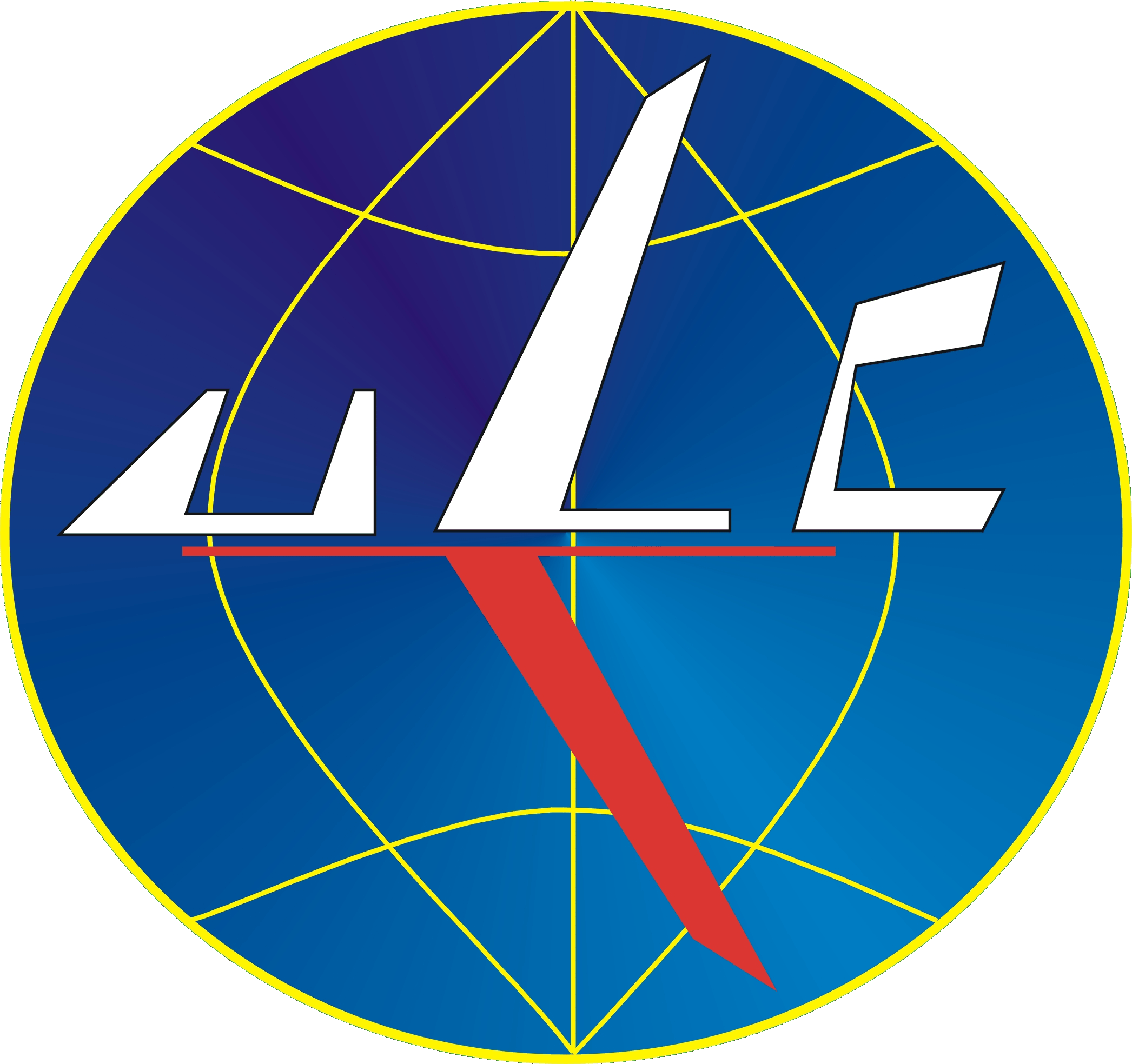 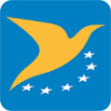 Oświadczenie wyznaczonego operatora systemu bezzałogowego statku powietrznego, który zamierza przeprowadzać szkolenie i egzamin teoretyczny oraz szkolenie praktyczne i ocenę umiejętności praktycznych pilotów bezzałogowych statków powietrznych w odniesieniu do  NSTS-Oświadczenie wyznaczonego operatora systemu bezzałogowego statku powietrznego, który zamierza przeprowadzać szkolenie i egzamin teoretyczny oraz szkolenie praktyczne i ocenę umiejętności praktycznych pilotów bezzałogowych statków powietrznych w odniesieniu do  NSTS-Oświadczenie wyznaczonego operatora systemu bezzałogowego statku powietrznego, który zamierza przeprowadzać szkolenie i egzamin teoretyczny oraz szkolenie praktyczne i ocenę umiejętności praktycznych pilotów bezzałogowych statków powietrznych w odniesieniu do  NSTS-Oświadczenie wyznaczonego operatora systemu bezzałogowego statku powietrznego, który zamierza przeprowadzać szkolenie i egzamin teoretyczny oraz szkolenie praktyczne i ocenę umiejętności praktycznych pilotów bezzałogowych statków powietrznych w odniesieniu do  NSTS-Ochrona danych: Zgodnie z art. 13 ust. 1 i 2 rozporządzenia Parlamentu Europejskiego i Rady (UE) 2016/679 z dnia 27 kwietnia 2016 r. w sprawie ochrony osób fizycznych w związku z przetwarzaniem danych osobowych i w sprawie swobodnego przepływu takich danych oraz uchylenia dyrektywy 95/46/WE informuję, że:Administratorem Pani/Pana danych osobowych jest Prezes Urzędu Lotnictwa Cywilnego z siedzibą w Warszawie (02-247) przy ul. Marcina Flisa 2.Z Administratorem danych można się skontaktować poprzez adres mailowy kancelaria@ulc.gov.pl, lub pisemnie na adres siedziby administratora.Z Inspektorem Ochrony Danych można się kontaktować we wszystkich sprawach dotyczących przetwarzania Pani/Pana danych osobowych, w szczególności w zakresie korzystania z praw związanych z ich przetwarzaniem, poprzez adres mailowy daneosobowe@ulc.gov.pl lub pisemnie na adres siedziby administratora.Podstawą prawną przetwarzania Pani/Pana danych jest: art. 6 ust. 1 lit. e RODO, tj. przetwarzanie jest niezbędne do wykonania zadania realizowanego w interesie publicznym lub w ramach sprawowania władzy publicznej powierzonej Prezesowi w związku z prowadzeniem przez Prezesa ULC rejestru operatorów bezzałogowych systemów powietrznych w myśl rozporządzenia (UE) 2019/947 w sprawie przepisów i procedur dotyczących eksploatacji bezzałogowych statków powietrznychPani/Pana dane przetwarzane są w celu spełnienia przez Prezesa ULC wymagań art. 14 rozporządzenia (UE) 2019/947 w sprawie przepisów i procedur dotyczących eksploatacji bezzałogowych statków powietrznych. Dane będą przetwarzane do celów realizacji działań w zakresie nadzoru, zarządzania nimi i ich monitorowania zgodnie z rozporządzeniem Komisji (UE) 2019/947.Pani/Pana dane osobowe mogą być udostępnione służbom porządku publicznego (w szczególności: Policji, Służbie Ochrony Państwa, Agencji Bezpieczeństwa Wewnętrznego, Służbie Kontrwywiadu Wojskowego, Centralnemu Biuru Antykorupcyjnemu), właściwym organom o których mowa w art. 74 rozporządzenia UE 2018/1139 z dnia 4 lipca 2018 r. w sprawie wspólnych zasad w dziedzinie lotnictwa cywilnego i utworzenia Agencji Unii Europejskiej ds. Bezpieczeństwa Lotniczego oraz zmieniające rozporządzenia Parlamentu Europejskiego i Rady (WE) nr 2111/2005, (WE) nr 1008/2008, (UE) nr 996/2010, (UE) nr 376/2014 i dyrektywy Parlamentu Europejskiego i Rady 2014/30/UE i 2014/53/UE, a także uchylające rozporządzenia Parlamentu Europejskiego i Rady (WE) nr 552/2004 i (WE) nr 216/2008 i rozporządzenie Rady (EWG) nr 3922/91 w związku z obowiązkiem udostępniania i wymiany tych danych.Pani/Pana dane będą przechowywane do momentu wygaśnięcia obowiązku przechowywania danych wynikającego z przepisów, tj. przez okres 5 lat.Przysługuje Pani/Panu prawo do dostępu do swoich danych osobowych, prawo żądania ich sprostowania oraz ograniczenia ich przetwarzania.Przysługuje Pani/ Panu prawo do żądania usunięcia danych osobowych, jeżeli dane osobowe nie są niezbędne do celów, w których zostały zebrane lub w inny sposób przetwarzane.W zakresie udostępnienia danych przysługuje Pani/Panu prawo do wniesienia sprzeciwu wobec przetwarzania.Przysługuje Pani/Panu prawo wniesienia skargi do organu nadzorczego zajmującego się ochroną danych osobowych w państwie członkowskim zwykłego pobytu, miejsca pracy lub miejsca popełnienia domniemanego naruszenia.Pani/Pana dane nie podlegają zautomatyzowanemu podejmowaniu decyzji, w tym profilowaniu.Podanie danych osobowych jest niezbędne i wynika z wyżej wskazanych przepisów prawa.Jeżeli potrzebują Państwo dodatkowych informacji na temat przetwarzania Państwa danych osobowych lub chcieliby Państwo skorzystać z przysługujących im praw (np. dostępu do danych lub sprostowania nieprawidłowych lub niepełnych danych), proszę zwrócić się do Prezesa Urzędu Lotnictwa Cywilnego. Wnioskodawca ma prawo w dowolnym momencie złożyć skargę dotyczącą przetwarzania danych osobowych do Prezesa Urzędu Ochrony Danych Osobowych.Ochrona danych: Zgodnie z art. 13 ust. 1 i 2 rozporządzenia Parlamentu Europejskiego i Rady (UE) 2016/679 z dnia 27 kwietnia 2016 r. w sprawie ochrony osób fizycznych w związku z przetwarzaniem danych osobowych i w sprawie swobodnego przepływu takich danych oraz uchylenia dyrektywy 95/46/WE informuję, że:Administratorem Pani/Pana danych osobowych jest Prezes Urzędu Lotnictwa Cywilnego z siedzibą w Warszawie (02-247) przy ul. Marcina Flisa 2.Z Administratorem danych można się skontaktować poprzez adres mailowy kancelaria@ulc.gov.pl, lub pisemnie na adres siedziby administratora.Z Inspektorem Ochrony Danych można się kontaktować we wszystkich sprawach dotyczących przetwarzania Pani/Pana danych osobowych, w szczególności w zakresie korzystania z praw związanych z ich przetwarzaniem, poprzez adres mailowy daneosobowe@ulc.gov.pl lub pisemnie na adres siedziby administratora.Podstawą prawną przetwarzania Pani/Pana danych jest: art. 6 ust. 1 lit. e RODO, tj. przetwarzanie jest niezbędne do wykonania zadania realizowanego w interesie publicznym lub w ramach sprawowania władzy publicznej powierzonej Prezesowi w związku z prowadzeniem przez Prezesa ULC rejestru operatorów bezzałogowych systemów powietrznych w myśl rozporządzenia (UE) 2019/947 w sprawie przepisów i procedur dotyczących eksploatacji bezzałogowych statków powietrznychPani/Pana dane przetwarzane są w celu spełnienia przez Prezesa ULC wymagań art. 14 rozporządzenia (UE) 2019/947 w sprawie przepisów i procedur dotyczących eksploatacji bezzałogowych statków powietrznych. Dane będą przetwarzane do celów realizacji działań w zakresie nadzoru, zarządzania nimi i ich monitorowania zgodnie z rozporządzeniem Komisji (UE) 2019/947.Pani/Pana dane osobowe mogą być udostępnione służbom porządku publicznego (w szczególności: Policji, Służbie Ochrony Państwa, Agencji Bezpieczeństwa Wewnętrznego, Służbie Kontrwywiadu Wojskowego, Centralnemu Biuru Antykorupcyjnemu), właściwym organom o których mowa w art. 74 rozporządzenia UE 2018/1139 z dnia 4 lipca 2018 r. w sprawie wspólnych zasad w dziedzinie lotnictwa cywilnego i utworzenia Agencji Unii Europejskiej ds. Bezpieczeństwa Lotniczego oraz zmieniające rozporządzenia Parlamentu Europejskiego i Rady (WE) nr 2111/2005, (WE) nr 1008/2008, (UE) nr 996/2010, (UE) nr 376/2014 i dyrektywy Parlamentu Europejskiego i Rady 2014/30/UE i 2014/53/UE, a także uchylające rozporządzenia Parlamentu Europejskiego i Rady (WE) nr 552/2004 i (WE) nr 216/2008 i rozporządzenie Rady (EWG) nr 3922/91 w związku z obowiązkiem udostępniania i wymiany tych danych.Pani/Pana dane będą przechowywane do momentu wygaśnięcia obowiązku przechowywania danych wynikającego z przepisów, tj. przez okres 5 lat.Przysługuje Pani/Panu prawo do dostępu do swoich danych osobowych, prawo żądania ich sprostowania oraz ograniczenia ich przetwarzania.Przysługuje Pani/ Panu prawo do żądania usunięcia danych osobowych, jeżeli dane osobowe nie są niezbędne do celów, w których zostały zebrane lub w inny sposób przetwarzane.W zakresie udostępnienia danych przysługuje Pani/Panu prawo do wniesienia sprzeciwu wobec przetwarzania.Przysługuje Pani/Panu prawo wniesienia skargi do organu nadzorczego zajmującego się ochroną danych osobowych w państwie członkowskim zwykłego pobytu, miejsca pracy lub miejsca popełnienia domniemanego naruszenia.Pani/Pana dane nie podlegają zautomatyzowanemu podejmowaniu decyzji, w tym profilowaniu.Podanie danych osobowych jest niezbędne i wynika z wyżej wskazanych przepisów prawa.Jeżeli potrzebują Państwo dodatkowych informacji na temat przetwarzania Państwa danych osobowych lub chcieliby Państwo skorzystać z przysługujących im praw (np. dostępu do danych lub sprostowania nieprawidłowych lub niepełnych danych), proszę zwrócić się do Prezesa Urzędu Lotnictwa Cywilnego. Wnioskodawca ma prawo w dowolnym momencie złożyć skargę dotyczącą przetwarzania danych osobowych do Prezesa Urzędu Ochrony Danych Osobowych.Ochrona danych: Zgodnie z art. 13 ust. 1 i 2 rozporządzenia Parlamentu Europejskiego i Rady (UE) 2016/679 z dnia 27 kwietnia 2016 r. w sprawie ochrony osób fizycznych w związku z przetwarzaniem danych osobowych i w sprawie swobodnego przepływu takich danych oraz uchylenia dyrektywy 95/46/WE informuję, że:Administratorem Pani/Pana danych osobowych jest Prezes Urzędu Lotnictwa Cywilnego z siedzibą w Warszawie (02-247) przy ul. Marcina Flisa 2.Z Administratorem danych można się skontaktować poprzez adres mailowy kancelaria@ulc.gov.pl, lub pisemnie na adres siedziby administratora.Z Inspektorem Ochrony Danych można się kontaktować we wszystkich sprawach dotyczących przetwarzania Pani/Pana danych osobowych, w szczególności w zakresie korzystania z praw związanych z ich przetwarzaniem, poprzez adres mailowy daneosobowe@ulc.gov.pl lub pisemnie na adres siedziby administratora.Podstawą prawną przetwarzania Pani/Pana danych jest: art. 6 ust. 1 lit. e RODO, tj. przetwarzanie jest niezbędne do wykonania zadania realizowanego w interesie publicznym lub w ramach sprawowania władzy publicznej powierzonej Prezesowi w związku z prowadzeniem przez Prezesa ULC rejestru operatorów bezzałogowych systemów powietrznych w myśl rozporządzenia (UE) 2019/947 w sprawie przepisów i procedur dotyczących eksploatacji bezzałogowych statków powietrznychPani/Pana dane przetwarzane są w celu spełnienia przez Prezesa ULC wymagań art. 14 rozporządzenia (UE) 2019/947 w sprawie przepisów i procedur dotyczących eksploatacji bezzałogowych statków powietrznych. Dane będą przetwarzane do celów realizacji działań w zakresie nadzoru, zarządzania nimi i ich monitorowania zgodnie z rozporządzeniem Komisji (UE) 2019/947.Pani/Pana dane osobowe mogą być udostępnione służbom porządku publicznego (w szczególności: Policji, Służbie Ochrony Państwa, Agencji Bezpieczeństwa Wewnętrznego, Służbie Kontrwywiadu Wojskowego, Centralnemu Biuru Antykorupcyjnemu), właściwym organom o których mowa w art. 74 rozporządzenia UE 2018/1139 z dnia 4 lipca 2018 r. w sprawie wspólnych zasad w dziedzinie lotnictwa cywilnego i utworzenia Agencji Unii Europejskiej ds. Bezpieczeństwa Lotniczego oraz zmieniające rozporządzenia Parlamentu Europejskiego i Rady (WE) nr 2111/2005, (WE) nr 1008/2008, (UE) nr 996/2010, (UE) nr 376/2014 i dyrektywy Parlamentu Europejskiego i Rady 2014/30/UE i 2014/53/UE, a także uchylające rozporządzenia Parlamentu Europejskiego i Rady (WE) nr 552/2004 i (WE) nr 216/2008 i rozporządzenie Rady (EWG) nr 3922/91 w związku z obowiązkiem udostępniania i wymiany tych danych.Pani/Pana dane będą przechowywane do momentu wygaśnięcia obowiązku przechowywania danych wynikającego z przepisów, tj. przez okres 5 lat.Przysługuje Pani/Panu prawo do dostępu do swoich danych osobowych, prawo żądania ich sprostowania oraz ograniczenia ich przetwarzania.Przysługuje Pani/ Panu prawo do żądania usunięcia danych osobowych, jeżeli dane osobowe nie są niezbędne do celów, w których zostały zebrane lub w inny sposób przetwarzane.W zakresie udostępnienia danych przysługuje Pani/Panu prawo do wniesienia sprzeciwu wobec przetwarzania.Przysługuje Pani/Panu prawo wniesienia skargi do organu nadzorczego zajmującego się ochroną danych osobowych w państwie członkowskim zwykłego pobytu, miejsca pracy lub miejsca popełnienia domniemanego naruszenia.Pani/Pana dane nie podlegają zautomatyzowanemu podejmowaniu decyzji, w tym profilowaniu.Podanie danych osobowych jest niezbędne i wynika z wyżej wskazanych przepisów prawa.Jeżeli potrzebują Państwo dodatkowych informacji na temat przetwarzania Państwa danych osobowych lub chcieliby Państwo skorzystać z przysługujących im praw (np. dostępu do danych lub sprostowania nieprawidłowych lub niepełnych danych), proszę zwrócić się do Prezesa Urzędu Lotnictwa Cywilnego. Wnioskodawca ma prawo w dowolnym momencie złożyć skargę dotyczącą przetwarzania danych osobowych do Prezesa Urzędu Ochrony Danych Osobowych.Ochrona danych: Zgodnie z art. 13 ust. 1 i 2 rozporządzenia Parlamentu Europejskiego i Rady (UE) 2016/679 z dnia 27 kwietnia 2016 r. w sprawie ochrony osób fizycznych w związku z przetwarzaniem danych osobowych i w sprawie swobodnego przepływu takich danych oraz uchylenia dyrektywy 95/46/WE informuję, że:Administratorem Pani/Pana danych osobowych jest Prezes Urzędu Lotnictwa Cywilnego z siedzibą w Warszawie (02-247) przy ul. Marcina Flisa 2.Z Administratorem danych można się skontaktować poprzez adres mailowy kancelaria@ulc.gov.pl, lub pisemnie na adres siedziby administratora.Z Inspektorem Ochrony Danych można się kontaktować we wszystkich sprawach dotyczących przetwarzania Pani/Pana danych osobowych, w szczególności w zakresie korzystania z praw związanych z ich przetwarzaniem, poprzez adres mailowy daneosobowe@ulc.gov.pl lub pisemnie na adres siedziby administratora.Podstawą prawną przetwarzania Pani/Pana danych jest: art. 6 ust. 1 lit. e RODO, tj. przetwarzanie jest niezbędne do wykonania zadania realizowanego w interesie publicznym lub w ramach sprawowania władzy publicznej powierzonej Prezesowi w związku z prowadzeniem przez Prezesa ULC rejestru operatorów bezzałogowych systemów powietrznych w myśl rozporządzenia (UE) 2019/947 w sprawie przepisów i procedur dotyczących eksploatacji bezzałogowych statków powietrznychPani/Pana dane przetwarzane są w celu spełnienia przez Prezesa ULC wymagań art. 14 rozporządzenia (UE) 2019/947 w sprawie przepisów i procedur dotyczących eksploatacji bezzałogowych statków powietrznych. Dane będą przetwarzane do celów realizacji działań w zakresie nadzoru, zarządzania nimi i ich monitorowania zgodnie z rozporządzeniem Komisji (UE) 2019/947.Pani/Pana dane osobowe mogą być udostępnione służbom porządku publicznego (w szczególności: Policji, Służbie Ochrony Państwa, Agencji Bezpieczeństwa Wewnętrznego, Służbie Kontrwywiadu Wojskowego, Centralnemu Biuru Antykorupcyjnemu), właściwym organom o których mowa w art. 74 rozporządzenia UE 2018/1139 z dnia 4 lipca 2018 r. w sprawie wspólnych zasad w dziedzinie lotnictwa cywilnego i utworzenia Agencji Unii Europejskiej ds. Bezpieczeństwa Lotniczego oraz zmieniające rozporządzenia Parlamentu Europejskiego i Rady (WE) nr 2111/2005, (WE) nr 1008/2008, (UE) nr 996/2010, (UE) nr 376/2014 i dyrektywy Parlamentu Europejskiego i Rady 2014/30/UE i 2014/53/UE, a także uchylające rozporządzenia Parlamentu Europejskiego i Rady (WE) nr 552/2004 i (WE) nr 216/2008 i rozporządzenie Rady (EWG) nr 3922/91 w związku z obowiązkiem udostępniania i wymiany tych danych.Pani/Pana dane będą przechowywane do momentu wygaśnięcia obowiązku przechowywania danych wynikającego z przepisów, tj. przez okres 5 lat.Przysługuje Pani/Panu prawo do dostępu do swoich danych osobowych, prawo żądania ich sprostowania oraz ograniczenia ich przetwarzania.Przysługuje Pani/ Panu prawo do żądania usunięcia danych osobowych, jeżeli dane osobowe nie są niezbędne do celów, w których zostały zebrane lub w inny sposób przetwarzane.W zakresie udostępnienia danych przysługuje Pani/Panu prawo do wniesienia sprzeciwu wobec przetwarzania.Przysługuje Pani/Panu prawo wniesienia skargi do organu nadzorczego zajmującego się ochroną danych osobowych w państwie członkowskim zwykłego pobytu, miejsca pracy lub miejsca popełnienia domniemanego naruszenia.Pani/Pana dane nie podlegają zautomatyzowanemu podejmowaniu decyzji, w tym profilowaniu.Podanie danych osobowych jest niezbędne i wynika z wyżej wskazanych przepisów prawa.Jeżeli potrzebują Państwo dodatkowych informacji na temat przetwarzania Państwa danych osobowych lub chcieliby Państwo skorzystać z przysługujących im praw (np. dostępu do danych lub sprostowania nieprawidłowych lub niepełnych danych), proszę zwrócić się do Prezesa Urzędu Lotnictwa Cywilnego. Wnioskodawca ma prawo w dowolnym momencie złożyć skargę dotyczącą przetwarzania danych osobowych do Prezesa Urzędu Ochrony Danych Osobowych.Ochrona danych: Zgodnie z art. 13 ust. 1 i 2 rozporządzenia Parlamentu Europejskiego i Rady (UE) 2016/679 z dnia 27 kwietnia 2016 r. w sprawie ochrony osób fizycznych w związku z przetwarzaniem danych osobowych i w sprawie swobodnego przepływu takich danych oraz uchylenia dyrektywy 95/46/WE informuję, że:Administratorem Pani/Pana danych osobowych jest Prezes Urzędu Lotnictwa Cywilnego z siedzibą w Warszawie (02-247) przy ul. Marcina Flisa 2.Z Administratorem danych można się skontaktować poprzez adres mailowy kancelaria@ulc.gov.pl, lub pisemnie na adres siedziby administratora.Z Inspektorem Ochrony Danych można się kontaktować we wszystkich sprawach dotyczących przetwarzania Pani/Pana danych osobowych, w szczególności w zakresie korzystania z praw związanych z ich przetwarzaniem, poprzez adres mailowy daneosobowe@ulc.gov.pl lub pisemnie na adres siedziby administratora.Podstawą prawną przetwarzania Pani/Pana danych jest: art. 6 ust. 1 lit. e RODO, tj. przetwarzanie jest niezbędne do wykonania zadania realizowanego w interesie publicznym lub w ramach sprawowania władzy publicznej powierzonej Prezesowi w związku z prowadzeniem przez Prezesa ULC rejestru operatorów bezzałogowych systemów powietrznych w myśl rozporządzenia (UE) 2019/947 w sprawie przepisów i procedur dotyczących eksploatacji bezzałogowych statków powietrznychPani/Pana dane przetwarzane są w celu spełnienia przez Prezesa ULC wymagań art. 14 rozporządzenia (UE) 2019/947 w sprawie przepisów i procedur dotyczących eksploatacji bezzałogowych statków powietrznych. Dane będą przetwarzane do celów realizacji działań w zakresie nadzoru, zarządzania nimi i ich monitorowania zgodnie z rozporządzeniem Komisji (UE) 2019/947.Pani/Pana dane osobowe mogą być udostępnione służbom porządku publicznego (w szczególności: Policji, Służbie Ochrony Państwa, Agencji Bezpieczeństwa Wewnętrznego, Służbie Kontrwywiadu Wojskowego, Centralnemu Biuru Antykorupcyjnemu), właściwym organom o których mowa w art. 74 rozporządzenia UE 2018/1139 z dnia 4 lipca 2018 r. w sprawie wspólnych zasad w dziedzinie lotnictwa cywilnego i utworzenia Agencji Unii Europejskiej ds. Bezpieczeństwa Lotniczego oraz zmieniające rozporządzenia Parlamentu Europejskiego i Rady (WE) nr 2111/2005, (WE) nr 1008/2008, (UE) nr 996/2010, (UE) nr 376/2014 i dyrektywy Parlamentu Europejskiego i Rady 2014/30/UE i 2014/53/UE, a także uchylające rozporządzenia Parlamentu Europejskiego i Rady (WE) nr 552/2004 i (WE) nr 216/2008 i rozporządzenie Rady (EWG) nr 3922/91 w związku z obowiązkiem udostępniania i wymiany tych danych.Pani/Pana dane będą przechowywane do momentu wygaśnięcia obowiązku przechowywania danych wynikającego z przepisów, tj. przez okres 5 lat.Przysługuje Pani/Panu prawo do dostępu do swoich danych osobowych, prawo żądania ich sprostowania oraz ograniczenia ich przetwarzania.Przysługuje Pani/ Panu prawo do żądania usunięcia danych osobowych, jeżeli dane osobowe nie są niezbędne do celów, w których zostały zebrane lub w inny sposób przetwarzane.W zakresie udostępnienia danych przysługuje Pani/Panu prawo do wniesienia sprzeciwu wobec przetwarzania.Przysługuje Pani/Panu prawo wniesienia skargi do organu nadzorczego zajmującego się ochroną danych osobowych w państwie członkowskim zwykłego pobytu, miejsca pracy lub miejsca popełnienia domniemanego naruszenia.Pani/Pana dane nie podlegają zautomatyzowanemu podejmowaniu decyzji, w tym profilowaniu.Podanie danych osobowych jest niezbędne i wynika z wyżej wskazanych przepisów prawa.Jeżeli potrzebują Państwo dodatkowych informacji na temat przetwarzania Państwa danych osobowych lub chcieliby Państwo skorzystać z przysługujących im praw (np. dostępu do danych lub sprostowania nieprawidłowych lub niepełnych danych), proszę zwrócić się do Prezesa Urzędu Lotnictwa Cywilnego. Wnioskodawca ma prawo w dowolnym momencie złożyć skargę dotyczącą przetwarzania danych osobowych do Prezesa Urzędu Ochrony Danych Osobowych.Numer rejestracyjny operatora systemu bezzałogowego statku powietrznegoNumer rejestracyjny operatora systemu bezzałogowego statku powietrznegoNumer rejestracyjny operatora systemu bezzałogowego statku powietrznegoNazwa/Imię i nazwisko operatora systemu bezzałogowego statku powietrznegoNazwa/Imię i nazwisko operatora systemu bezzałogowego statku powietrznegoNazwa/Imię i nazwisko operatora systemu bezzałogowego statku powietrznegoMiejsce prowadzenia szkoleńMiejsce prowadzenia szkoleńMiejsce prowadzenia szkoleńNiniejszym oświadczam, że: — złożyłem/złożyłam oświadczenie o operacji w odniesieniu do NSTS-                                           ,— spełniam wymogi określone w dodatku 3 do załącznika do rozporządzenia wykonawczego (UE) 2019/947,     oraz — podczas eksploatacji systemu bezzałogowego statku powietrznego w kontekście szkoleń w odniesieniu do NSTS-                                            przestrzegam wszystkich mających zastosowanie przepisów rozporządzenia wykonawczego (UE) 2019/947 oraz przepisów krajowych w tym wymogów dotyczących operacji w ramach NSTS-                                          .       Niniejszym oświadczam, że: — złożyłem/złożyłam oświadczenie o operacji w odniesieniu do NSTS-                                           ,— spełniam wymogi określone w dodatku 3 do załącznika do rozporządzenia wykonawczego (UE) 2019/947,     oraz — podczas eksploatacji systemu bezzałogowego statku powietrznego w kontekście szkoleń w odniesieniu do NSTS-                                            przestrzegam wszystkich mających zastosowanie przepisów rozporządzenia wykonawczego (UE) 2019/947 oraz przepisów krajowych w tym wymogów dotyczących operacji w ramach NSTS-                                          .       Niniejszym oświadczam, że: — złożyłem/złożyłam oświadczenie o operacji w odniesieniu do NSTS-                                           ,— spełniam wymogi określone w dodatku 3 do załącznika do rozporządzenia wykonawczego (UE) 2019/947,     oraz — podczas eksploatacji systemu bezzałogowego statku powietrznego w kontekście szkoleń w odniesieniu do NSTS-                                            przestrzegam wszystkich mających zastosowanie przepisów rozporządzenia wykonawczego (UE) 2019/947 oraz przepisów krajowych w tym wymogów dotyczących operacji w ramach NSTS-                                          .       Niniejszym oświadczam, że: — złożyłem/złożyłam oświadczenie o operacji w odniesieniu do NSTS-                                           ,— spełniam wymogi określone w dodatku 3 do załącznika do rozporządzenia wykonawczego (UE) 2019/947,     oraz — podczas eksploatacji systemu bezzałogowego statku powietrznego w kontekście szkoleń w odniesieniu do NSTS-                                            przestrzegam wszystkich mających zastosowanie przepisów rozporządzenia wykonawczego (UE) 2019/947 oraz przepisów krajowych w tym wymogów dotyczących operacji w ramach NSTS-                                          .       Niniejszym oświadczam, że: — złożyłem/złożyłam oświadczenie o operacji w odniesieniu do NSTS-                                           ,— spełniam wymogi określone w dodatku 3 do załącznika do rozporządzenia wykonawczego (UE) 2019/947,     oraz — podczas eksploatacji systemu bezzałogowego statku powietrznego w kontekście szkoleń w odniesieniu do NSTS-                                            przestrzegam wszystkich mających zastosowanie przepisów rozporządzenia wykonawczego (UE) 2019/947 oraz przepisów krajowych w tym wymogów dotyczących operacji w ramach NSTS-                                          .       DataPodpis lub inny sposób weryfikacjiPodpis lub inny sposób weryfikacji